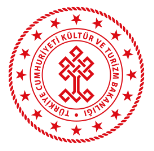 T.C.BARTIN VALİLİĞİİl Kültür ve Turizm MüdürlüğüBARTIN KÜLTÜR MERKEZİ SALONLARITAHSİS BAŞVURU DİLEKÇESİBARTIN İL KÜLTÜR VE TURİZM MÜDÜRLÜĞÜNE     Belirtilen bilgiler doğrultusunda Bartın Kültür Merkezi Büyük      - Küçük     -  Sergi  Salonunun tahsis edilmesi hususunda;     Gereğini arz/rica ederim.       /    /KULLANICI PROGRAM SORUMLULARIGÜVENLİK TEDBİRLERİNİ SAĞLAYACAK BİRİM            Salon Güvenliği için kullanıcı tarafından en az 10 gün önce Emniyet Müdürlüğüne müracaat etmek zorundadır. Kullanıcı programın mahiyetine göre en az 2 Özel Güvenlik Personeli ile salon Güvenliğini  sağlayacaktır. Kullanıcı tarafından görevlendirilen Özel Güvenlik Personeli programın başlama saatinden, 2 saat önce programın yapılacağı salonda hazır bulunmak zorundadır. Aksi takdirde Müdürlük salon sorumlusu tarafından salon kapıları açılmayacaktır.KULLANICI TAM ADI :TC. KİMLİK NO :  PROGRAMIN TÜRÜ  :                                             PROGRAMIN TAM ADI  :                                        PROGRAMIN KONUSU/İÇERİĞİ/ EKTE GÖRSEL EVRAK :OYUNCULARIN İSİMLERİ :                   PROGRAMIN TARİH VE GÜNÜ  :  PROGRAMIN BAŞLANGIÇ VE BİTİŞ SAATİ  :  Adı Soyadı  : Adres          : Gsm No       : İş Tel. No    :  İmza/Kaşe  :